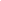 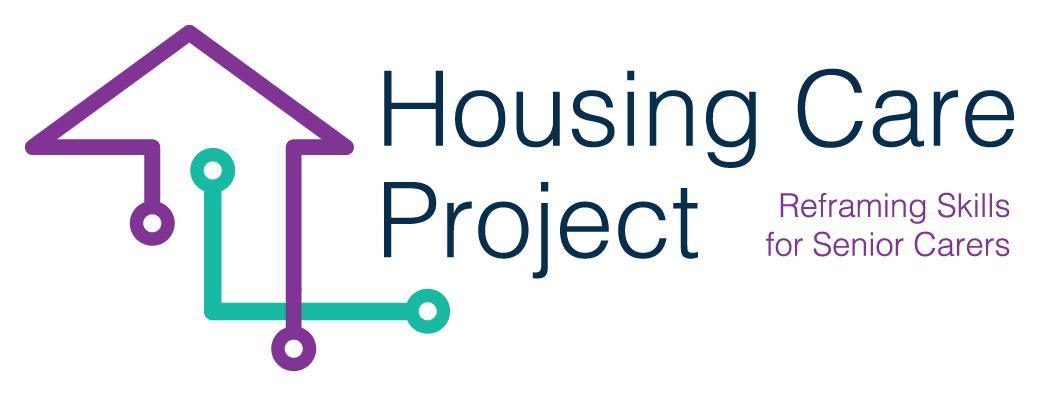 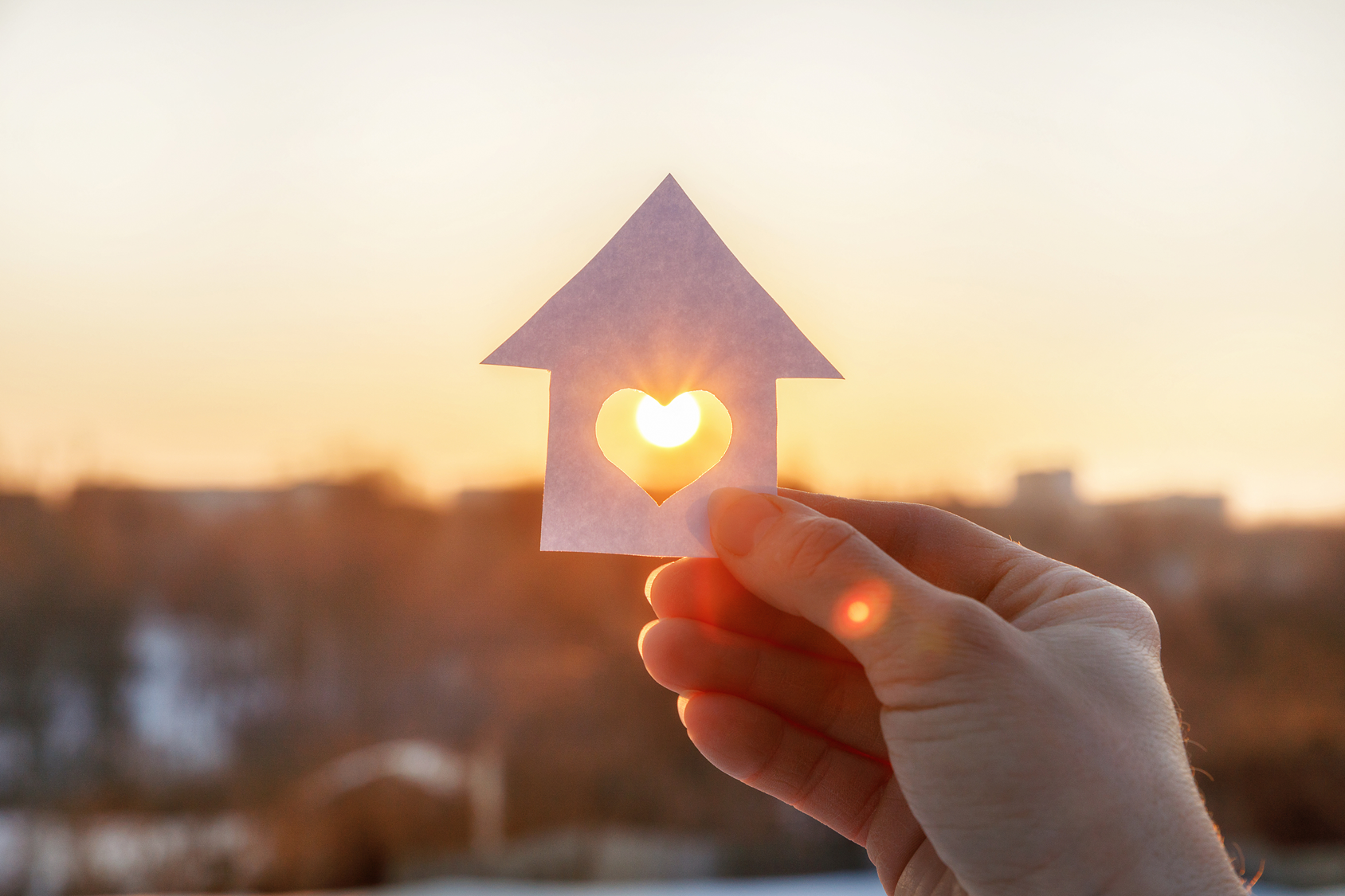 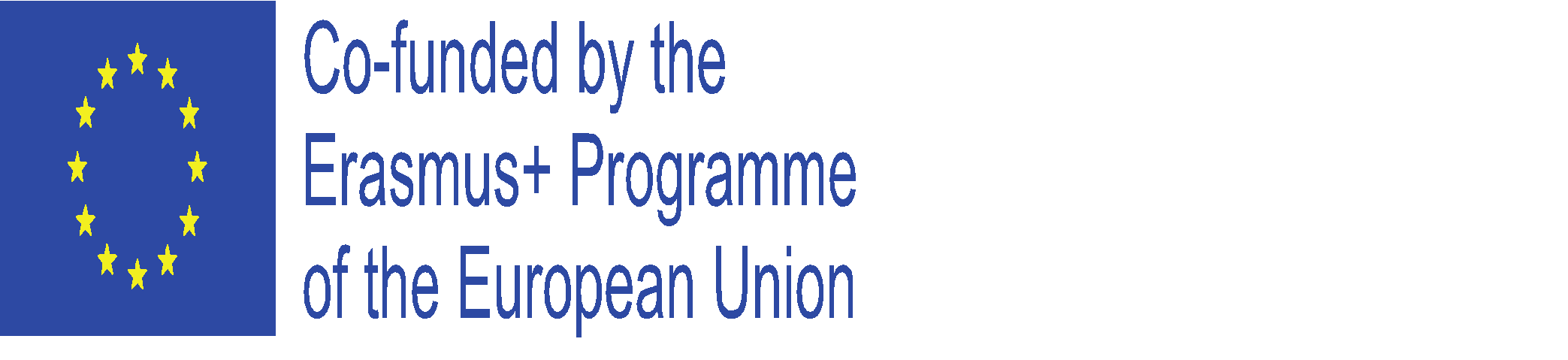 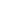 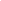 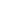 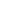 01	La Unidad de Aprendizaje WBL	6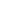 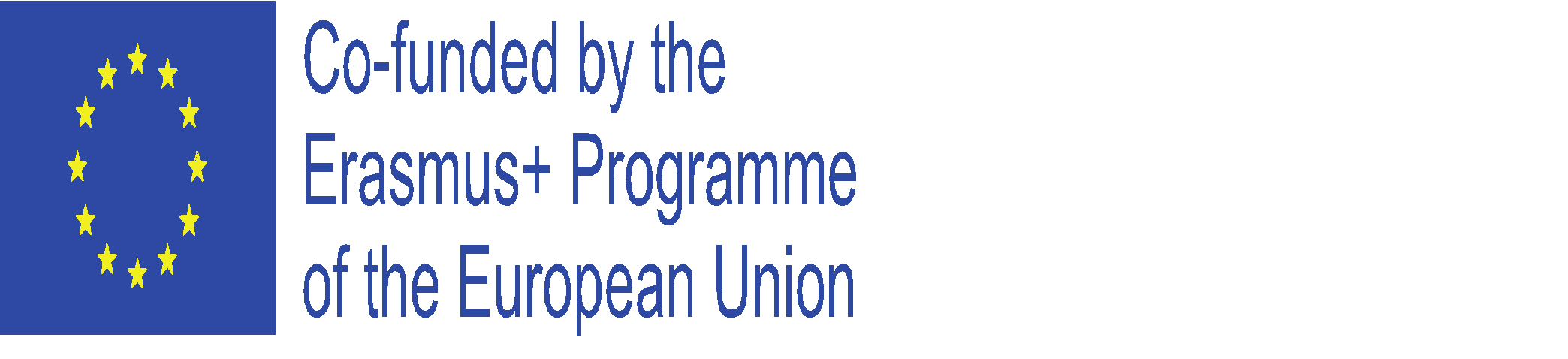 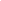 | Unidad DidácticaResponsable. Ilmiolavoro Sub- HeadingUnidad de Aprendizaje de Housing Care                                                                       Unidad de aprendizajeUnidad de aprendizajeTítuloAprendizaje Humano y Digital Basado en el Trabajo.Prestación de serviciosInformar sobre el rendimiento del servicio que debe prestar el alumno/cuidadorResultados de aprendizaje medibles y específicosAl finalizar el itinerario de formación en alternancia, el cuidador será capaz de: dominar las tecnologías y aplicaciones relevantes sobre envejecimiento activo y saludable útiles para cuidar a los usuarias durante su servicio asistencial. identificar los beneficios, las oportunidades y las posibles funcionalidades de las tecnologías y aplicaciones y seleccionar las más adecuadas para satisfacer las necesidades de las personas usuarias durante su servicio asistencialactualizar y realizar las descargas necesarias durante el servicio de asistencia sanitaria y socialmantener actualizadas los conocimientos relacionados con la tecnología más útilConocer la normativa GDPR y la obligación de confidencialidad que utilizan las tecnologías/appsestablecer una conexión adecuada y comunicarse con eficacia con los usuariascomunicarse eficazmente en un entorno virtual con los/las usuarios/as, familiares, , amigos, personal sanitario, etc.utilizar aplicaciones específicas que le permitan dar importancia al autocuidado y mejorar su propia salud y bienestar.gestionar la accesibilidad en dispositivos digitales para garantizar la seguridad de los datos de los/as personas usuarias Competencias previstas y específicas alineadas con los resultados del aprendizajePartiendo del conocimiento de los beneficios y funcionalidades de los dispositivos tecnológicos y aplicaciones para el envejecimiento activo y saludable, el cuidador es capaz de seleccionar aquellos dispositivos y aplicaciones que se ajusten a las necesidades de las personas usuarias, dominar su uso y mantenerlos actualizados. A partir del conocimiento de las relaciones de ayuda efectivas, el cuidador es capaz de establecer conexiones adecuadas con las personas usuarias y una comunicación efectiva con ellas, con sus familiares, amigos y personal sanitario, utilizando también aplicaciones de comunicación virtual y respetando su GDPR/confidencialidad mientras utiliza las tecnologías/aplicaciones.Basándose en la importancia del propio bienestar para un servicio de cuidados eficaz, el cuidador es capaz de utilizar aplicaciones específicas que le permiten autocuidarse, autogestionarse y mejorar su propia salud y bienestar durante la prestación del servicio de cuidados.Posibles experiencias de aprendizaje basado en el trabajoTecnologías digitales para el sector sociosanitarioGestión de la atención sanitaria de las personas usuarias mediante aplicacionesEjemplo de posibles áreas de experiencia laboralGestión de las condiciones de salud mediante el uso de aplicaciones para la diabetesSelección de una aplicación de gestión sanitaria adaptada al estado de salud de la persona mayor.Buscar, seleccionar y utilizar aplicaciones para problemas de salud específicos.Buscar, seleccionar y utilizar aplicaciones socialesBuscar, seleccionar y utilizar aplicaciones y tecnologías para el uso de medicamentos.Buscar, seleccionar y utilizar aplicaciones para ayudar a las personas usuarias a mantenerse en forma.Buscar, seleccionar y utilizar aplicaciones para medir la tensión arterial.Ejemplos de posibles actividades:Comprueba hasta qué punto la persona es capaz de utilizar el móvil y pídele que realice pequeñas actividades como buscar contactos, descargar una app, buscar información en google.Verificar las principales necesidades del paciente y encontrar la aplicación adecuada para el seguimiento (diabetes, hidratación...).Descargar y utilizar la aplicación sobre un problema de salud concreto y enseñar al cliente a utilizarla.Ayuda a sus familiares a utilizar las mismas aplicacionesComprueba los datos y anótalos a lo largo del tiempo para comprobar si hay alteraciones. Crear una lista con nombres y aplicaciones mediante una herramienta de gestiónUtilizar la aplicación PHR (Personal Health Record) (“Historia clínica Personal”) para hacer un seguimiento de las actividades (para que lo sepan otros cuidadores que puedan venir después y la familia).Crear un calendario de actividades realizadas durante la semana y actividades programadas para la familia (guia) durante el fin de semana. Redacción de los procedimientos para los pacientesEstablezca un plan semanal (diario) para recibir llamadas telefónicas y/o videollamadas de los pacientes o webcall de los familiares. Hacer una videollamada sencillaUtilizar una aplicación para gestionar las recetas y los medicamentosGestionar su flujo de toma de agua mediante recordatoriosMedir la tensión arterial mediante dispositivos tecnológicos como los smartwatchesVigilancia específica de los programas o de las funciones de ayuda a la prevención del deterioro cognitiveSmartphones con reconocimiento de voz y debate cara a cara, actividades sobre comunicación y estimulaciónDisponer de smartphones zoom, telegram, whatsapp call para cooperar con los compañerosUso del calendario de Google para compartir la información de los clientesUtilizar el smartphone como herramienta de accesibilidadPara entrenar las funciones de accesibilidad: ver el tutorial sobre cómo activar las funciones de accesibilidadExplicar a los clientes cómo utilizar la accesibilidad en sus dispositivosUtilizar una app para conectar con las tecnologías de tensión arterial para registrar y compartir los datos con los familiaresAmpliar sus fronteras incluyendo las tecnologías para la saludGestión de la actividad física, estilo de vida saludable y prevención del deterioro cognitivo en las personas usuarias.Ejemplo de posibles áreas de experiencia laboralFomento de la actividad física de las personas usuarias mediante las siguientes aplicaciones (App Rosita, Down dog)Fomento del control del equilibrio hídrico de las personas usuarias mediante la aplicación WaterMinderFomentar un estilo de vida saludable en las personas usuarias mediante el uso de las siguientes aplicaciones de apoyo (Yuka, Sentab, Mindshift, Dommus)Prevención del deterioro cognitivo en las personas usuarias mediante el uso de las siguientes aplicaciones: (Luminosity, Peak, Skillz for Logic Brain Games)Ejemplos de posibles actividades:Utilizar la aplicación PHR para hacer un seguimiento de las actividades (para que lo sepan otros cuidadores que puedan venir después y la familia).Acceder a la aplicación de videollamada para comunicarsePara utilizar aplicaciones cognitivas vinculadas al calendarioUtilizar la aplicación de registro para anotar las necesidades y limitaciones específicas (evaluación profesional, primera imagen del estado).Utilizar recordatorios de ingesta de líquidos si el cuidador lo considera útil.Para configurar la alerta telefónica activada por Geovalla o "servicio de llamada amistosa".Apoyar y facilitar las actividades sociales de la persona mayorEjemplo de posibles áreas de experiencia laboral. Utilizar aplicaciones de interacción/sociales como FB, Twitter, etc., informando a las personas usuarias sobre los principios de la netiqueta y el fenómeno de las noticias falsas. Fomentar el entretenimiento de las personas usuarias mediante el uso de algunas Apps de entretenimiento. Fomentar el disfrute de las personas usuarias con contenidos culturales mediante el uso de algunas apps destinadas para tal fin.Ejemplos de posibles actividades:Promover las conexiones entre familiares y cuidadores (redes sociales) mediante WhatsAppCrear un Plan sobre actividades sociales en la zona (Semana) teniendo en cuenta los gustos de las personas usuariasBuscar los soportes técnicos a la medida del clientemantener la tecnología simple ejemplo jugar a las cartas para mantener al cliente estimuladoPromover las acciones intergeneracionales utilizando cualquier plataforma para hacer videollamadasPromover la escucha activa, la empatía, para dar a las personas usuarias la oportunidad de confiar en el cuidador.Crear un plan con un calendario de reuniones con otras personasCrear actividades en su propia ciudad con otras personas con los mismos gustos y en la misma situación.Utilizar Alexa para los cuidadores creando este cuidadores en tutores/profesores para los clientes (Cineforum, audiolibros, para la gente no puede leer)Posibles experiencias de aprendizaje basado en el trabajo«Digi-human» competencesPoner en marcha actividades que promuevan el equilibrio entre la vida laboral y personal y aumenten la calidad de vida.Ejemplo de posibles áreas de experiencia laboralUso de aplicaciones de autogestión (diapositiva 25)Vea los tutoriales que ayudan a la atención plena, reflexione y practique los comportamientos sugeridos (diapositiva 29)Ejemplos de posibles actividades:Divide el entorno laboral del privado, así crearás espacios seguros para practicar mindfulnessAl terminar el trabajo, dedica 10 minutos a la meditación.Lleve un registro de las horas de trabajo y rellene la hoja de horas para evitar la adicción al trabajo.Planificar los espacios libres de trabajo y el momentoEvitar el uso de teléfonos inteligentes tanto para uso privado como para el trabajoEstablezca el perfil de modo de trabajo en el teléfono y el perfil de tiempo libre para evitar recibir notificaciones de la aplicación de trabajo.Utiliza aplicaciones como forest para que no se distraigan de las tareas laborales mientras disfrutan de su tiempo libre.Unirse a aplicaciones sociales o crear una comunidad social para salir dePráctica del mindfulnessPracticar yogaPracticar la competencia de empatía en la comunicación digital y cooperar en el entorno de trabajo. Ejemplo de posibles áreas de experiencia laboralUtilizando google calendar, WhatsApp, telegram, Skype, Zoom, Meet, Dropbox, Teams ecc.Redactar correos electrónicos y mensajes con alto contenido empáticoEjemplos de posibles actividades:Instalación de aplicaciones para personas usuarias en el mismo hogarCompartir contenido en Smart TVs (Televisiones inteligentes) Gestión de las Comunicaciones de las redes sociales, así como conceptos generales (WhatsApp, Facebook)Configuración de la accesibilidad a reuniones con los familiares de los/las usuarios/as.Relacionar la misma cuenta a diferentes aplicaciones, así como el calendarioEntrenamiento de manejo de diferentes plataformas, para que puedan recomendarlas en función del contexto. Organización y desarrollo de actividades educativas para personas usuarias mediante tecnología.Ejemplo de posibles áreas de trabajo basadas en las experienciasEnseñar a las personas usuarias a utilizar diferentes aplicaciones siguiendo las guías de las dispositivas 68 hasta la 73.Ejemplos de posibles actividades.Enseñar al usuario a manejar tablets y smartphonesConsultar el punto de partidaComo guardar y cuidar la información privada de la persona usuaria. Crear un tipo de guía con el objetivo de indicar el cómo paso por pasoManejar todo tipo de tecnologíaCrear grupos de personas usuarias con el mismo tipo de habilidades Desarrollar un plan específico para cada una de la tecnología presentada. Incluir a la familia y a amigos/as en el mismo progreso de aprendizaje. Establecer vínculos emocionales con los familiares, dando la posibilidad de que los mismos puedan aportar su propia tecnología.  Utilizar tecnología que les sea prioritariamente familiar. Un taller entre personas usuarias y auxiliares que tenga lugar cada mes con el objetivo de poder trabajar de forma grupal y fomentar a su vez las habilidades tecnológicas. Estos grupos de trabajo es importante que se hagan en pequeños grupos.   Actividades intergeneracionalesSeguimientoPlan y herramientas de seguimiento (véase el apartado 3.3 sobre seguimiento)Proceso y herramientas de evaluación del informeEvaluaciónLo que se evaluará ya se ha definido en parte en los resultados del aprendizaje